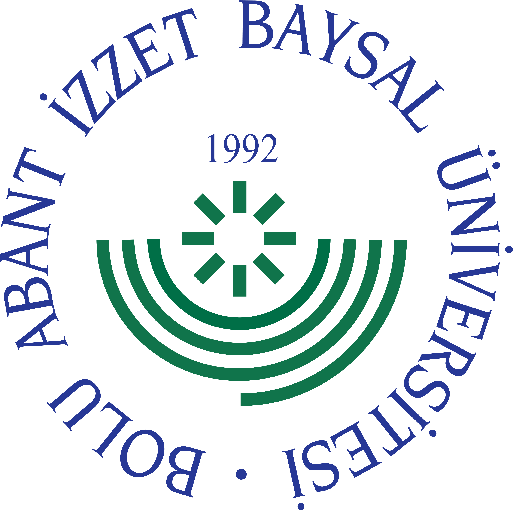 
     GÖREV YETKİ VE SORUMLULUK
FORMU     Bu formda açıklanan görev tanımını okudum. Görevimi burada belirtilen şekilde yerine getirmeyi kabul ediyorum.           ONAYLAYANDoküman NoGT - 147İlk Yayın TarihiBaskı NoRevizyon No/TarihBirimiBilgi İşlem Daire BaşkanıGörev UnvanıYazılım ve İnternet Hizmetleri Şube PersoneliBağlı Olduğu YöneticiŞube MüdürüYerine Vekalet Edecek KişiGörevlendirilen PersonelGörev, Yetki ve SorumluluklarGüncel iş takibinin yapılması ve çalışma takviminin akışını sağlamak, Üniversite için gerekli olan yazılım sistemlerini geliştirmek test etmek, çözümlemek, analizlerini yapmak, raporlarını yazmak, veri tabanlarını tasarlamak, test etmek ve web sayfalarını tasarlamak. Var olan uygulama ve yazılımların geliştirmek, sürekliliğini sağlamak. Havale edilen iş ve evrakların gereğini sağlamak; cevap yazılarını hazırlamak, Web hizmetine ilişkin kullanıcı ihtiyaçlarını anlamak için süreç sahipleriyle, kullanıcılarla, bölüm yetkilileriyle konuşmak ve birlikte çalışmak, mevcut süreçleri incelemek, Üniversite web sayfası altında, birimlerce istenilen birim web sayfaları açmak/kapatmak, Üniversite web sayfasında birim web sayfalarına ilişkin bildirilen web sayfa sorumlularının kullanıcı yetki rol tanımlarını yapmak, yönetmek, Üniversite web sayfası ve birim web sayfaları konusunda birim sorumlularına destek sağlamak. Yeni teknolojileri takip ederek mevcut yazılım ve donanım altyapısına yenilikler eklemek ve iyileştirmeler için araştırmalar yapmak, üstlerine önerilerde bulunmak, Belirtilen görevlerle ilgili olarak yaptığı çalışmalar ve faaliyetler konusunda bilgi vermek ve ortaya çıkan sorunları üstüne rapor etmek, Görevlendirildiği komisyon faaliyetlerini yürütmek, Kendisine verilen görevleri zamanında, eksiksiz, işgücü, zaman ve malzeme tasarrufu sağlayacak şekilde yerine getirmek, Görevleriyle ilgili evrak, taşınır ve taşınmaz malları korumak, saklamak ve doğru şekilde kullanmak, Görevi ile ilgili süreçleri Üniversitemiz Kalite Politikası ve Kalite Yönetim Sistemi çerçevesinde, kalite hedefleri ve prosedürlerine uygun olarak yürütmek. Bağlı bulunduğu yönetici veya üst yöneticilerin, görev alanı ile ilgili vereceği diğer işleri iş sağlığı ve güvenliği kurallarına uygun olarak yapmak, Yazılım ve İnternet Hizmetleri Şube Personeli, yukarıda yazılı olan bütün bu görevleri kanunlara ve yönetmeliklere uygun olarak yerine getirirken Şube Müdürüne karşı sorumludur.UnvanıTarihAdı SoyadıİmzaUnvanıTarihAdı Soyadıİmza